РЕСПУБЛИКА АДЫГЕЯЗАКОНО ГОСУДАРСТВЕННОЙ ПОДДЕРЖКЕТЕРРИТОРИАЛЬНОГО ОБЩЕСТВЕННОГО САМОУПРАВЛЕНИЯПринятГосударственным Советом - Хасэ Республики Адыгея24 октября 2018 годаНастоящий Закон принят в целях организации государственной поддержки территориального общественного самоуправления в Республике Адыгея.Статья 1. Основные понятия и термины, используемые в настоящем Законе1. В целях настоящего Закона под государственной поддержкой территориального общественного самоуправления понимается совокупность мер, принимаемых органами государственной власти Республики Адыгея в соответствии с федеральным законодательством и законодательством Республики Адыгея, направленных на создание условий и стимулов развития территориального общественного самоуправления.2. Иные понятия и термины, используемые в настоящем Законе, применяются в том же значении, что и в Федеральном законе от 6 октября 2003 года N 131-ФЗ "Об общих принципах организации местного самоуправления в Российской Федерации".Статья 2. Государственная поддержка территориального общественного самоуправления1. Целью государственной поддержки территориального общественного самоуправления является создание благоприятных условий и стимулов развития территориального общественного самоуправления как одной из форм участия населения в осуществлении местного самоуправления.2. Задачей государственной поддержки территориального общественного самоуправления является создание условий для вовлечения жителей Республики Адыгея в процессы формирования и развития территориального общественного самоуправления, совершенствование взаимодействия органов государственной власти Республики Адыгея и органов местного самоуправления с органами территориального общественного самоуправления.3. Государственная поддержка территориального общественного самоуправления осуществляется в формах организационной и консультационно-методической поддержки.4. Организационная поддержка территориального общественного самоуправления осуществляется посредством оказания содействия в подготовке и проведении собраний и конференций по вопросам территориального общественного самоуправления, а также содействия развитию межмуниципального сотрудничества в сфере территориального общественного самоуправления.5. Консультационно-методическая поддержка территориального общественного самоуправления осуществляется посредством предоставления органам территориального общественного самоуправления устных и письменных консультаций, разъяснений и рекомендаций осуществления территориального общественного самоуправления.6. Осуществление государственной поддержки территориального общественного самоуправления в установленных настоящим Законом формах обеспечивается органом исполнительной власти Республики Адыгея, созданным в целях обеспечения взаимодействия органов государственной власти Республики Адыгея с органами местного самоуправления по вопросам местного самоуправления, обеспечения правовых и организационных основ местного самоуправления, гарантий прав населения на осуществление местного самоуправления.(часть 6 в ред. Закона Республики Адыгея от 10.10.2023 N 264)Статья 3. Вступление в силу настоящего ЗаконаНастоящий Закон вступает в силу со дня его официального опубликования.Глава Республики АдыгеяМ.К.КУМПИЛОВг. Майкоп1 ноября 2018 годаN 189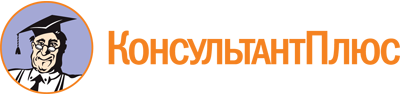 Закон Республики Адыгея от 01.11.2018 N 189
(ред. от 10.10.2023)
"О государственной поддержке территориального общественного самоуправления"
(принят ГС - Хасэ РА 24.10.2018)Документ предоставлен КонсультантПлюс

www.consultant.ru

Дата сохранения: 11.11.2023
 1 ноября 2018 годаN 189Список изменяющих документов(в ред. Закона Республики Адыгея от 10.10.2023 N 264)